When I Fall In Love (Ervin)VerseWhen I fall in love it will be forever, or I'll never fall in love.In a restless world like this is love is ended before it's begun;And too many moonlight kisses Seem to cool in the warmth of the sun.ChorusWhen I give my heart, it will be completely, 
Or I'll never give my heart;And the moment I can feel that you feel that way, too,Is when I fall in love with you.Repeat all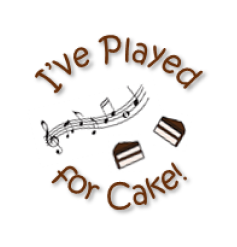 